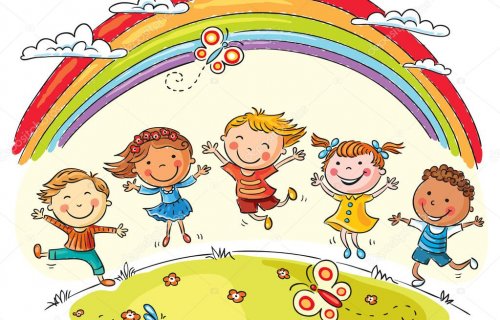 Materská škola Pavlice oznamuje, že 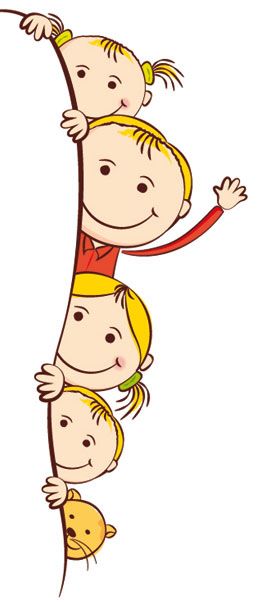 Mája 2019 od 10:30 hod. do 12:30 hod. a od 16:00 hod. do 16:30 hod.sa uskutoční zápis detí do Materskej školy Pavlice na školský rok 2019/2020.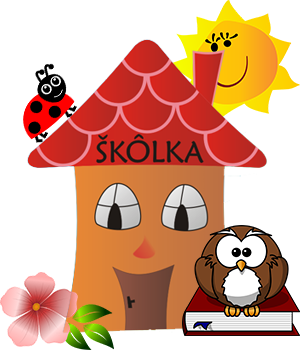 Žiadosť o prijatie dieťaťa do Materskej školy si môžete prevziať v budove Materskej školy, prípadne na webovom sídle obce www.pavlice.sk 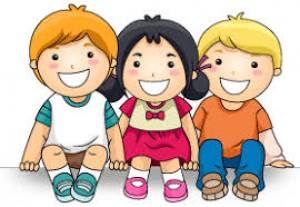 Prednostne sa prijíma:Dieťa s odloženou povinnou školskou dochádzkou, s dodatočne odloženou povinnou šk.dochádzkou.Dieťa, ktoré dovŕšilo vek 5 rokov /predškolský vek/.Dieťa, ktoré dovŕšilo vek 3 roky.Dieťa riadne zapísané v termíne zápisu.Dieťa musí mať absolvované povinné očkovania.Žiadame rodičov, aby priniesli na zápis:Vyplnenú a od lekára potvrdenú žiadosť na prijatie dieťaťa na predprimárne vzdelávanie, rodný list dieťaťa a občiansky preukaz rodiča k nahliadnutiu.